Projekt „Rekonstrukce dětského hřiště Olbramovice“ byl realizován za přispění státního rozpočtu ČR z programu Ministerstva pro místní rozvoj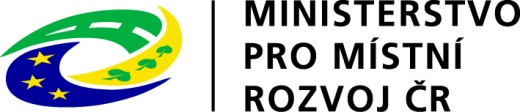 